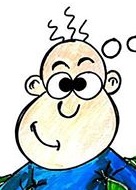 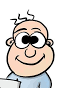 Sayıları Karşılaştırma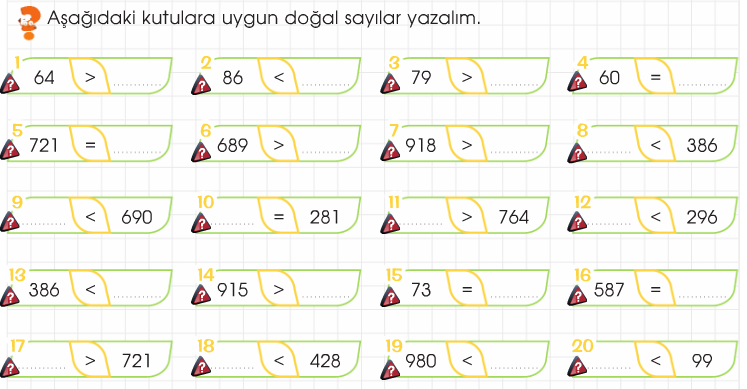 Sayıları Sıralama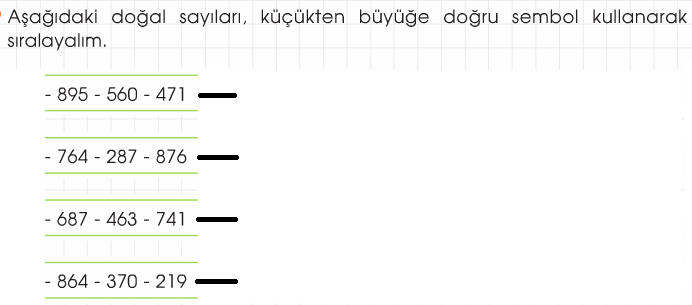 Ritmik Saymalar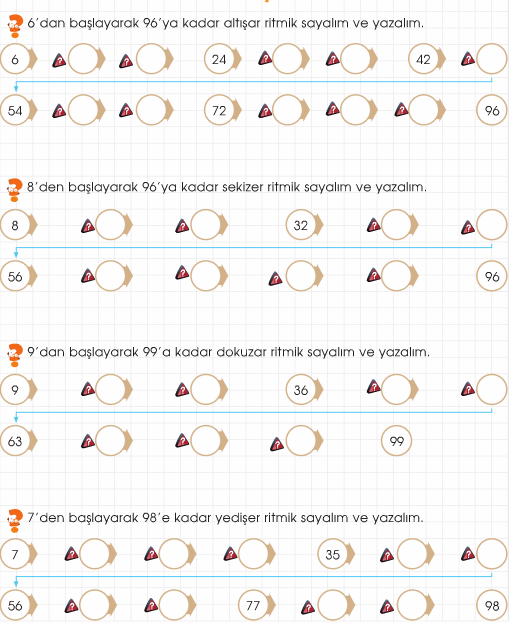 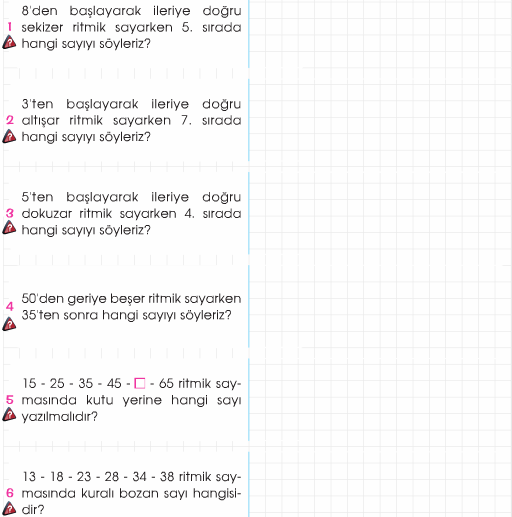 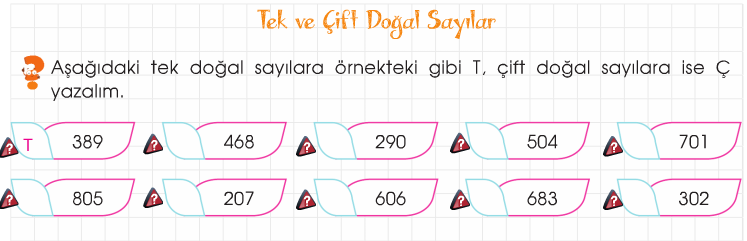 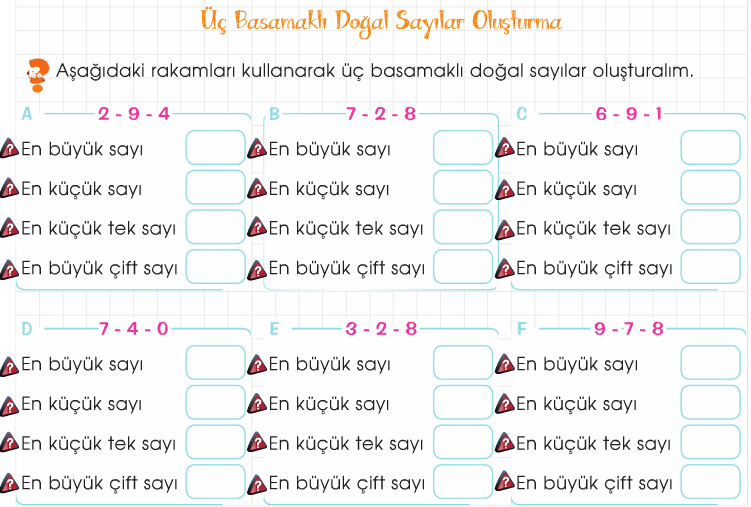 